NAME:_________      Age:__                                                                                               WHAT I LEARNED ABOUT WOODPECKERS TODAY: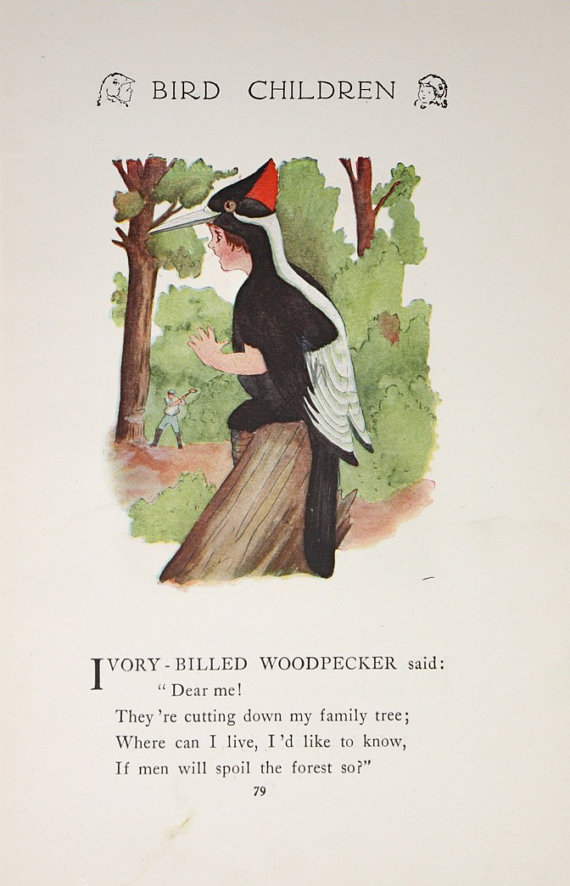 HOW CAN PEOPLE HELP WOODPECKERS:The Southern California Bluebird Club www.socalbluebirds.org                                                                                                                  A non-profit 501 (c ) (3) organization